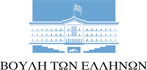 ΙΛΧΑΝ ΑΧΜΕΤ Βουλευτής Ροδόπης-Κίνημα Αλλαγής Αθήνα 19-3-2021Επίκαιρη ΕρώτησηΠρος: Υπουργό Αγροτικής Ανάπτυξης & Τροφίμων  Θέμα: Οικονομικές Ενισχύσεις για την ποικιλία καπνών ανατολικού τύπου (μπασμά) της Θράκης Κύριε Υπουργέ, Σε πρόσφατη αγόρευσή σας στην Βουλή, απαντώντας σε σχετική ερώτηση για την ενίσχυση των καπνών στην Θράκη αναφέρατε ότι : «είμαστε σε συνεχή επαφή και συνεργασία με τον Αναπληρωτή Υπουργό Οικονομικών, ώστε να πετύχουμε την έγκριση της ενίσχυσης του de minimis προς τους καλλιεργητές της ποικιλίας Βιρτζίνια». Όμως, οι παραγωγοί των καπνών ανατολικού τύπου της ποικιλίας μπασμά που καλλιεργούνται εκτεταμένα στην Θράκη ως μονοκαλλιέργεια, έχουν απολέσει από το 2018 σε σχέση με το 2017 εισόδημα της τάξης των 24 εκατομμυρίων ευρώ, πέφτοντας από 41,7 εκατομμύρια σε μόλις 17 εκατομμύρια ευρώ. Δεδομένου ότι, αυτή τη στιγμή οι καλλιεργητές της ποικιλίας μπασμά πλήττονται συνολικά και δραματικά για δεύτερη συνεχόμενη χρονιά από τα μέτρα πρόληψης της μετάδοσης της πανδημίας και τις χαμηλές τιμές των εμπόρων.   Δεδομένου ότι, σύμφωνα με τις δικές σας δηλώσεις, έχετε ζητήσει έγκριση για ενίσχυση de minimis προς τους καλλιεργητές της ποικιλίας Βιρτζίνια. Ερωτάσθε: Α) Προτίθεστε να εντάξετε και την ποικιλία του μπασμά στην ενίσχυση de minimis που έχετε αιτηθεί από τον Αναπληρωτή Υπουργό Οικονομικών για την αντίστοιχη ποικιλία των Βιρτζίνια; Γιατί εξαιρούνται μόνιμα και συστηματικά τα καπνά ανατολικού τύπου ποικιλίας μπασμά που καλλιεργούνται στη Θράκη από τις ενισχύσεις του υπουργείου σας σε αντίθεση με ό,τι συμβαίνει με άλλα ομοειδή προϊόντα; B) Προτίθεστε να συστήσετε εσείς την ειδική επιστημονική επιτροπή που δεσμεύτηκε να πράξει ο προκάτοχός σας για τις καθολικές ζημιές στα καπνά της Θράκης που προκλήθηκαν από την νεκρωτική ίωση του 2018, προκειμένου να διακριβωθεί με το πόρισμά της κατά πόσον θα μπορούσαν να αναιρεθούν οι αιτιάσεις της κεντρικής συντονιστικής επιτροπής του ΕΛΓΑ, ώστε να μπορέσουν στην συνέχεια να ενταχθούν στις ΚΟΕ; Ο επερωτών βουλευτήςΙλχάν Αχμέτ, Ροδόπης